ОПРОСНЫЙ ЛИСТ ЗАВОДА ГОРЭЛТЕХ НА ЩИТ ОСВЕЩЕНИЯ ШГВ-СВЕТ (CCFE-X-СВЕТ) ПО СХЕМЕ ЗАКАЗЧИКА© OOO «ЗАВОД ГОРЭЛТЕХ»Зона установкиЗона установки
_________
_________
_________
_________
_________
_________
_________
_________
_________
_________
_________
_________Температурный классТемпературный классТемпературный классТемпература эксплуатацииТемпература эксплуатацииТемпература эксплуатацииТокр от ___ до ___ ᵒСТокр от ___ до ___ ᵒСТокр от ___ до ___ ᵒСТокр от ___ до ___ ᵒСЗащита IPЗащита IPIP66 (по умолчанию)IP66 (по умолчанию)IP66 (по умолчанию)IP66 (по умолчанию)Группа и подгруппа газовоздушной смесиГруппа и подгруппа газовоздушной смесиГруппа и подгруппа газовоздушной смесиГруппа и подгруппа газовоздушной смеси IIB+H2   IIB+H2   IIB+H2   IIB+H2  Материал корпусаМатериал корпусаСпособ установкиСпособ установки _____________ _____________ _____________ _____________ _____________ _____________ _____________ _____________ _____________ _____________ _____________ _____________Характеристики щита освещенияАвтоматические выключателиАвтоматические выключателиАвтоматические выключателиВходнойКоличество, шт.Количество, шт.Количество, шт.__________________Характеристики щита освещенияАвтоматические выключателиАвтоматические выключателиАвтоматические выключателиВходнойКол-во полюсов, шт.Кол-во полюсов, шт.Кол-во полюсов, шт.__________________Характеристики щита освещенияАвтоматические выключателиАвтоматические выключателиАвтоматические выключателиВходнойНоминальный ток, АНоминальный ток, АНоминальный ток, А__________________Характеристики щита освещенияАвтоматические выключателиАвтоматические выключателиАвтоматические выключателиВходнойРучка управленияРучка управленияРучка управленияХарактеристики щита освещенияАвтоматические выключателиАвтоматические выключателиАвтоматические выключателиВходнойСветовая индикацияСветовая индикацияСветовая индикацияХарактеристики щита освещенияАвтоматические выключателиАвтоматические выключателиАвтоматические выключателиВходнойЦвет световой индикацииЦвет световой индикацииЦвет световой индикации__________________Характеристики щита освещенияАвтоматические выключателиАвтоматические выключателиАвтоматические выключателиОтходящийКоличество, шт.Количество, шт.Количество, шт.__________________Характеристики щита освещенияАвтоматические выключателиАвтоматические выключателиАвтоматические выключателиОтходящийКол-во полюсов, шт.Кол-во полюсов, шт.Кол-во полюсов, шт.__________________Характеристики щита освещенияАвтоматические выключателиАвтоматические выключателиАвтоматические выключателиОтходящийНоминальный ток, АНоминальный ток, АНоминальный ток, А__________________Характеристики щита освещенияАвтоматические выключателиАвтоматические выключателиАвтоматические выключателиОтходящийРучка управленияРучка управленияРучка управленияХарактеристики щита освещенияАвтоматические выключателиАвтоматические выключателиАвтоматические выключателиОтходящийСветовая индикацияСветовая индикацияСветовая индикацияХарактеристики щита освещенияАвтоматические выключателиАвтоматические выключателиАвтоматические выключателиОтходящийЦвет световой индикацииЦвет световой индикацииЦвет световой индикации__________________Характеристики щита освещенияКлеммы 
(если треб.)Клеммы 
(если треб.)Клеммы 
(если треб.)Сечение, мм2/кол-во, шт.Сечение, мм2/кол-во, шт.Сечение, мм2/кол-во, шт.Сечение, мм2/кол-во, шт.__________________Характеристики щита освещенияКлеммы 
(если треб.)Клеммы 
(если треб.)Клеммы 
(если треб.)Сечение, мм2/кол-во, шт.Сечение, мм2/кол-во, шт.Сечение, мм2/кол-во, шт.Сечение, мм2/кол-во, шт.__________________Характеристики щита освещенияКлеммы 
(если треб.)Клеммы 
(если треб.)Клеммы 
(если треб.)Сечение, мм2/кол-во, шт.Сечение, мм2/кол-во, шт.Сечение, мм2/кол-во, шт.Сечение, мм2/кол-во, шт.__________________Кабельные вводы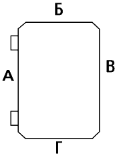 Сторона расположения Сторона расположения Сторона расположения Сторона расположения Кол-во вводов на сторонуДиаметр внешней оболочки кабеля, ммДиаметр внутренней оболочки кабеля, мм (только для бронированного кабеля)Тип кабельного ввода Марка кабеляКабельные вводыAБВГКол-во вводов на сторонуДиаметр внешней оболочки кабеля, ммДиаметр внутренней оболочки кабеля, мм (только для бронированного кабеля)Тип кабельного ввода Марка кабеляКабельные вводы_______________Кабельные вводы_______________Кабельные вводы_______________Кабельные вводы_______________Кабельные вводы_______________Кабельные вводы_______________Количество щитов освещенияКоличество щитов освещения___ шт.___ шт.Аксессуары и опции Дренажное устройство для слива конденсата /ДКУВ Исполнение для тропиков с защитой от насекомых /ТЕРМИТЫ Окрашивание поверхности в цвет по требованию заказчика / RAL (_код_) Внутренняя термоизоляция /ТЕПЛОИЗОЛЯЦИЯ
 Выносной датчик света сумеречного реле /ДС Дренажное устройство для слива конденсата /ДКУВ Исполнение для тропиков с защитой от насекомых /ТЕРМИТЫ Окрашивание поверхности в цвет по требованию заказчика / RAL (_код_) Внутренняя термоизоляция /ТЕПЛОИЗОЛЯЦИЯ
 Выносной датчик света сумеречного реле /ДС Антиконденсатное покрытие /АП Сейсмостойкое исполнение /МШК-64 Приемка заказчика /ПРИЕМКА Обогрев /ОБОГРЕВПримечания заказчикаОграничение габаритов корпуса (если есть): ___ х ___ х ___ мм_____________________________________________________________________________________________Ограничение габаритов корпуса (если есть): ___ х ___ х ___ мм_____________________________________________________________________________________________Ограничение габаритов корпуса (если есть): ___ х ___ х ___ мм_____________________________________________________________________________________________Контактная информацияОрганизация: __________________	 Тел./факс: __________________Организация: __________________	 Тел./факс: __________________Организация: __________________	 Тел./факс: __________________Контактная информацияПочтовый адрес: __________________Почтовый адрес: __________________Почтовый адрес: __________________Контактная информацияКонтактное лицо: __________________	E-mail: __________________Контактное лицо: __________________	E-mail: __________________Контактное лицо: __________________	E-mail: __________________